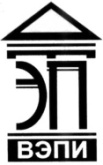 Автономная некоммерческая образовательная организациявысшего образования«Воронежский экономико-правовой институт»(АНОО ВО «ВЭПИ»)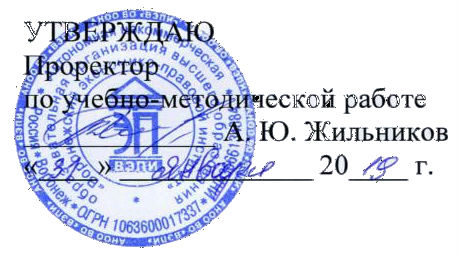 ФОНД ОЦЕНОЧНЫХ СРЕДСТВ ПО ДИСЦИПЛИНЕ (МОДУЛЮ)	ФТД.В.04 Права человека	(наименование дисциплины (модуля))	38.03.02. Менеджмент	(код и наименование направления подготовки)Направленность (профиль) 	Менеджмент организации		(наименование направленности (профиля))Квалификация выпускника 	Бакалавр		(наименование квалификации)Форма обучения 	Очная, заочная		(очная, очно-заочная, заочная)Рекомендован к использованию Филиалами АНОО ВО «ВЭПИ»	Воронеж2019Фонд оценочных средств по дисциплине (модулю) рассмотрен и одобрен на заседании кафедры юриспруденции, год начала подготовки – 2019.Протокол заседания от « 15 »  января  2019 г. №  6Фонд оценочных средств по дисциплине (модулю) согласован со следующими представителями работодателей или их объединений, направление деятельности которых соответствует области профессиональной деятельности, к которой готовятся обучающиеся: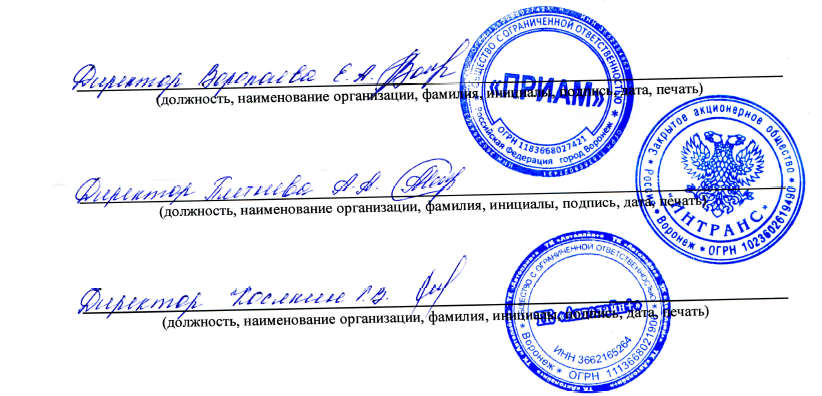 Заведующий кафедрой                                                          А. М. Годовникова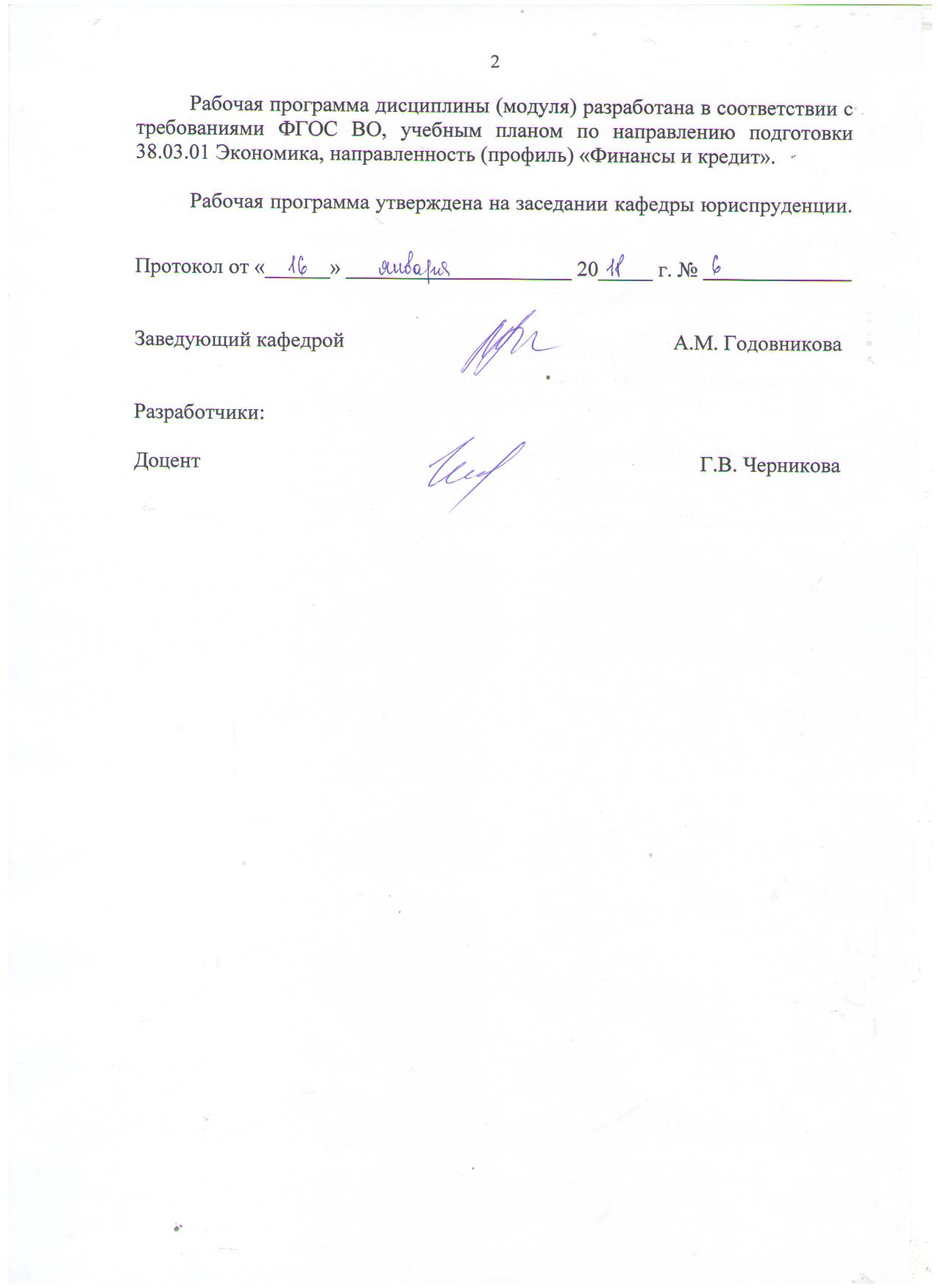 Разработчики:    Доцент                                                                                     А. М. Годовникова1. Перечень компетенций с указанием этапов их формирования в процессе освоения ОП ВОЦелью проведения дисциплины ФТД.В.04 «Права человека» является достижение следующих результатов обучения:В формировании данных компетенций также участвуют следующие дисциплины (модули), практики и ГИА образовательной программы 
(по семестрам (курсам) их изучения):- для очной формы обучения:- для заочной формы обучения:Этап дисциплины (модуля) ФТД.В.04 «Права человека» в формировании компетенций соответствует:- для очной формы обучения – 5  семестру;- для заочной формы обучения – 3  курсу.2. Показатели и критерии оценивания компетенций на различных этапах их формирования, шкалы оцениванияПоказателями оценивания компетенций являются следующие результаты обучения:Порядок оценки освоения обучающимися учебного материала определяется содержанием следующих разделов дисциплины (модуля):Шкала оценивания рефератаКритерии оценивания ответа на билет:	Критерии «зачтено»: 		- даны исчерпывающие и обоснованные ответы на все поставленные вопросы, правильно и рационально решены соответствующие задачи;в ответах выделялось главное;ответы были четкими и краткими, а мысли излагались в логической последовательности;показано умение самостоятельно анализировать факты, события, явления, процессы в их взаимосвязи;показаны знания, умения и владения по компетенциям дисциплины Критерии «не зачтено» - обучающийся не демонстрирует знания, умения и навыки по компетенциям дисциплины.3. Типовые контрольные задания или иные материалы, необходимые для оценки знаний, умений, навыков и (или) опыта деятельности, характеризующих этапы формирования компетенцийТемы рефератов1. Источники законодательства о правах человека.2. Конституционное право граждан на выбор места жительства и свободупередвижения.3. Соматические права личности.4. Конституционное право на свободу информации.5. Право человека на жизнь и механизм его реализации в Российской Федерации и взарубежных странах.6. Ипотека как элемент механизма обеспечения конституционного права на жилище.7. Конституционная обязанность получения основного общего образования.8. Конституционное право на получение квалифицированной юридической помощи.9. Конституционно-правовой механизм реализации права на жизнь.10. Право на бесплатную юридическую помощь и механизм его реализации натерритории Российской Федерации.11. Право на охрану здоровья и медицинскую помощь в Российской Федерации.12. Права и свободы женщин в странах мусульманского мира.13. Права лиц, находящихся в местах лишения свободы.14. Судебная защита прав и свобод личности.15. Защита прав и свобод личности в Европейском суде.16. Роль Уполномоченного по правам человека в механизме реализации и защиты прав и свобод личности.17. Права человека и правовое государство.18. Право человека и социальное государство.19. Функции государства и права человека.20. Юридические гарантии прав и свобод личности.Примерные темы для подготовки доклада:1. Понятие, виды и структурные элементы правового статуса личности. 2. Правосубъектность и правовой статус личности. 3. Система гарантий правового статуса личности. 4. Охрана и защита правового статуса личности: содержание, особенности, процедурно-правовой порядок 5. Правовой статус личности – понятие, признаки. 6. Понятие основ правового статуса личности. Развитие концепций прав человека в конституционном законодательстве России. 7. Правовой статус человека и гражданина: понятие, принципы, классификация статусов. Ситуативная задача № 1Уполномоченный по правам человека в Московской области Фетисов С.Р. вместе с двумя сотрудниками своего аппарата в 22 ч. 30 мин. прибыли в отделвнутренних дел по городскому округу Химки. Фетисов заявил оперативному дежурному: у него имеются сведения о том, что в одной из камер на территории ОВД в настоящее время находится незаконно задержанный, и содержащийся с нарушением установленных правил гражданин Нилов М.А. Уполномоченный по правам человека потребовал, чтобы его и членов его аппарата незамедлительно допустили в здание ОВД для обследования помещений на предмет возможного нарушения прав человека.Оперативный дежурный отказаться впустить посетителей, и попытался по телефону связаться с начальником ОВД для получения инструкций, однако втечение получаса не смог до него дозвониться. Уступив настойчивым требованиям Фетисова, в 23 ч. 15 мин. оперативный дежурный впустил посетителей и согласился открыть камеры для осмотра.Уполномоченный по правам человека осмотрел все камеры, и сверил находившихся там лиц со списком задержанных. Фетисов указал, что в одной из камер, рассчитанной на содержание четырех человек, содержится шесть, и потребовал немедленно устранить данное нарушение. Дежурный объяснил, что за прошедший день было много задержаний, и на всех задержанных место не хватило. Выполнить требования о переводе заключенных он отказался, сославшись на отсутствие указаний руководства. Между тем, гражданина Нилова среди содержащихся в камерах лиц не оказалось. Тогда Фетисов потребовал от дежурного открыть все служебные кабинеты в здании на предмет осмотра. Дежурный отказаться, сославшись на то, что данные помещения являются помещениями для служебного пользования, и доступ к ним посторонних лиц невозможен.Уполномоченный по правам человека сказал, что дежурный совершает заведомо незаконные действия, и попросил произнести еще раз слова с отказом в требуемых действиях на камеру мобильного телефона. Дежурный отказался, сославшись на запрет давать интервью без санкции руководства, а также заявил, что предлагает посетителям покинуть здание ОВД и обращаться в рабочее время за разъяснениями к начальнику отдела.Утром, Уполномоченный по правам человека Фетисов С.Р. подал жалобу прокурору Московской области на незаконные действия оперативного дежурного по ОВД городского округа Химки, который, по его мнению, воспрепятствовал выполнению законной функции по контролю за соблюдением прав человека в местах принудительного содержания.Задания:1) Проанализируйте ситуацию с точки зрения необходимости защиты прав исвобод человека в контексте действий оперативного дежурного по городскомуокругу Химки.2) Проанализируйте ситуацию с точки зрения необходимости защиты прав исвобод человека в контексте Уполномоченного по правам человека в Московской области.Ситуативная задача № 2.Член Общественного совета при отделе внутренних дел по муниципальному образованию «Одинцовский район Московской области» Шаронов Л.С. пришел в дежурную часть ОВД, и потребовал у дежурного представить ему для ознакомления письменные обращения граждан, поступившие за сутки. Дежурный предоставил ему такие обращения, за исключением одного - где заявительна конверте поставил надпись: «Начальнику ОВД лично в руки». Шаронов заявил, что дежурный нарушает требования Указа Президента РФ об общественных советах.После этого член общественного совета заявил, что к нему через адвоката поступила жалоба от задержанного гражданина Сидорчука А.В., находящегося в камере здания ОВД, о применении к нему пыток и бесчеловечных форм обращения со стороны сотрудников полиции. В связи с этим Шаронов потребовал встречи с Сидорчуком, и беседы наедине. Дежурный отказал в такой просьбе, аргументировав это тем, что Сидорчук задержан по подозрению в совершении тяжкого насильственного преступления. К тому же, добавил дежурный, задержанный еще не находится в остаточной фазе алкогольного опьянения, и в таком состоянии его показаниям верить нельзя.Шаронов подал жалобу в прокуратуру и начальнику ОВД на действия дежурного, который, по его мнению, препятствует осуществлению общественного контроля за соблюдением прав человека сотрудниками полиции.Задания:1) Проанализируйте ситуацию с точки зрения защиты прав и свобод человека в контексте реализации общественного контроля за соблюдением прав человека сотрудниками полиции.Список вопросов к зачёту 1. Основные понятия теории прав человека.2. Обязанности человека: понятие, сущность виды. Единство прав и обязанностей.3. Классификации прав и свобод человека.4. Сущность и виды личных прав и свобод человека. Сущность и виды политических прав и свобод человека. Сущность и виды социально-экономических и культурных прав и свобод человека. Права народов: сущность и виды.5. История развития концепций прав человека.6. Понятие и сущность статуса человека и гражданина. Структура и виды статуса личности.7. Понятие и содержание ограничений прав человека. Отличия ограниченияправ человека от их ущемления.8. Цели и условия ограничения прав и свобод человека в соответствии со ст.55 Конституции Российской Федерации. Положения Конституции Российской Федерации о правах и свободах человека, не подлежащих ограничению.9. Особенности правомерного ограничения прав лиц, пользующихся дипломатическими иммунитетами и привилегиями10. Международные универсальные акты в области защиты прав и свобод человека: общая характеристика.11. Международные нормы в области защиты от пыток и иных унижающих человеческое достоинство видов обращения и наказания.12. Международные соглашения в области защиты прав уязвимых категорий населения: общая характеристика.13. Международные соглашения, направленные на противодействие массовым и грубым нарушениям прав и свобод человека: общая характеристика.14. Европейская конвенция о защите право человека и основных свобод 1950 г.:общая характеристика.15. Международные организации по защите прав и свобод человека: их значение для международно-правового обеспечения защиты прав и свобод человека.16. Европейский Суд по правам человека: общая характеристика организации идеятельности, правовые основы деятельности.17. Европейский Суд по правам человека как орган по защите прав и свобод человека.18. Конституционный Суд Российской Федерации как орган по защите прав и свобод человека.19. Прокуратура Российской Федерации как орган по защите прав и свобод человека.20. Права и обязанности органов прокуратуры Российской Федерации в связи с проверками по обращениям граждан.21. Формы судебной защиты прав и свобод человека в Российской Федерации.22. Иски о защите чести, достоинства и деловой репутации: особенности правоприменительной практики.23. Иски о возмещении ущерба законными действиями органов власти: особенности правоприменительной практики.24. Уполномоченный по правам человека в Российской Федерации как орган по защите прав и свобод человека.25. Уполномоченные по правам человека в субъектах Российской Федерации в механизме защиты прав и свобод человека.26. Обязанности органов государственной власти в связи с обращениями Уполномоченного по правам человека в Российской Федерации, уполномоченных по правам человека в субъектах Российской Федерации.27. Общественные советы как органы по защите прав и свобод человека.28. Полномочия общественных советов при органах исполнительной власти в части обеспечения прав и свобод человека.29. Защита прав и свобод человека общественными наблюдательными комиссиями в местах принудительного содержания граждан.30. Международное гуманитарное право о защите жертв войны: основные документы. Женевские конвенции 1949 г. Дополнительные протоколы к Женевским конвенциям. Гаагские конвенции 1899-1907 гг.31. Негуманные средства и методы ведения войны: виды, особенности международного регулирования.32. Защита прав и свобод участников вооруженного конфликта: комбатантов, некомбатантов, наемников, шпионов.33. Защита прав и свобод больных и раненых в соответствии с нормами международного гуманитарного права.34. Защита прав и свобод военнопленных в соответствии с нормами международного гуманитарного права.35. Защита прав и свобод гражданского населения в соответствии с нормами международного гуманитарного права.36. Меры и временные ограничения прав и свобод человека, применяемые в условиях чрезвычайного положения: общая характеристика.37. Порядок и условия возмещения ущерба имуществу граждан в условиях чрезвычайного положения.38. Защита прав и свобод человека в условиях чрезвычайного положения.4. Методические материалы, определяющие процедуры оценивания знаний, умений, навыков и (или) опыта деятельности, характеризующих этапы формирования компетенцийЗачет служит формой проверки выполнения обучающимися освоения учебного материала дисциплины (модуля), в соответствии с утвержденными программами и оценочными материалами.Результаты сдачи зачета оцениваются по шкале: «зачтено», «не зачтено».В целях поощрения обучающихся за систематическую активную работу на учебных занятиях и на основании успешного прохождения текущего контроля и внутрисеместровой аттестации допускается выставление зачетной оценки без процедуры сдачи зачета.Зачет принимается педагогическими работниками в соответствии с закрепленной учебной нагрузкой на учебный год. В случае отсутствия по объективным причинам педагогического работника, принимающего зачет, заведующий кафедрой поручает его проведение педагогическому работнику, имеющему необходимую квалификацию. Результаты зачета заносятся в зачетно-экзаменационную ведомость. Если обучающийся не явился на зачет, в ведомости напротив фамилии обучающегося делается запись «не явился». Неявка на зачет без уважительной причины приравнивается к оценке «не зачтено».В зачетную книжку выставляется соответствующая оценка, полученная обучающимся. Заполнение зачетной книжки до внесения соответствующей оценки в ведомость не разрешается. Оценка «не зачтено» в зачетную книжку не ставится.Зачетно-экзаменационная ведомость сдается в деканат в день проведения зачета. 5. Материалы для компьютерного тестирования обучающихся в рамках проведения контроля наличия у обучающихся сформированных результатов обучения по дисциплинеОбщие критерии оцениванияВариант 1Номер вопроса и проверка сформированной компетенцииКлюч ответовЗадание №1Установленная нормами права способность нести ответственность за совершенные правонарушения — это:
Ответ:1. дееспособность;
2. деликтоспособность;
3. правосубъектность;
4. правоспособность.Задание № 2Деликтоспособность наступает:Ответ:1. с 16 лет;
2. с 21 года;
3. с 16 лет, а в отдельных предусмотренных законом случаях с 14 лет;
4. с 18 лет.Задание № 3Процессуальный порядок рассмотрения дел в судах общей юрисдикции по жалобам граждан на акты органов исполнительной власти регламентируется:
Ответ:1. гражданско-процессуальным кодексом;
2. гражданско-процессуальным и уголовным кодексами;
3. административным кодексом;
4. арбитражным процессуальным кодексом.Задание № 4Превентивное задержание преследует цели:
Ответ:1. предотвращение возможных новых противоправных деяний, как проступков, так и уголовных преступлений;
2. выяснение личности нарушителя;
3. предотвращение наступления вредных последствий и уклонения виновного от ответственности;
4. все перечисленное.Задание № 5Лицо, которому могут быть известны какие-либо обстоятельства, подлежащие установлению по делу, является:
Ответ:1. потерпевшим;
2. свидетелем;
3. экспертом;
4. законным представителем.Задание № 6Решение о предоставлении гражданину жилплощади относится к:
Ответ:1. нормативному акту;
2. индивидуальному акту;
3. общему акту;
4. смешанному акту.Задание № 7В России может осуществляться принудительное лечение в отношении:Ответ:1. психических больных;
2. заразных больных;
3. алкоголиков и наркоманов;
4. психических и заразных больных.Задание №8 Срок действия режима чрезвычайного положения в отношении части территории РФ, после чего необходимо его прекращение или продление составляет:
Ответ:1. 30 дней;
2. 60 дней;
3. 90 дней;
4. 1 год.Задание № 9 Срок рассмотрения заявлений по вопросам гражданства не должен превышать:Ответ:1. шести месяцев;
2. трех месяцев;
3. девяти месяцев;
4. десяти месяцев.Задание № 10 Основные права и свободы человека:
Ответ:1. неотчуждаемы и принадлежат каждому от рождения;
2. предоставляются государством;
3. связаны с обладанием гражданства;
4. все перечисленное.Задание № 11 К первому поколению прав человека относятся:
Ответ:1. личные и политические;
2. личные и экономические;
3. политические и экономические;
4. все перечисленные.Задание № 12 Права и свободы человека — это:
Ответ:1. мера его возможного поведения;
2. мера должного поведения;
3. те его социальные возможности, которые гарантируются государством;
4. все перечисленное.Задание № 13В соответствии с Конституцией РФ права и свободы человека и гражданина делятся на:Ответ:личные, политические, социально-экономические;
2. социальные, экономические, культурные и личные;
3. личные и политические;
4 Верного варианта ответа нет.
Задание № 14Лицами, привлекаемыми к участию в уголовном процессе, с целью получения от них информации об обстоятельствах дела являются:
Ответ:1. свидетели, эксперты;
2. владельцы изымаемых предметов, обыскиваемых помещений;
3. потерпевшие;
4. все перечисленные.Задание № 15Лицами, участвующими в уголовном процессе по служебному или корпоративному долгу, являются:
Ответ:1. адвокаты;
2. следователи, судьи, прокуроры;
3. свидетели, эксперты;
4. все перечисленные.Задание № 16Может ли осуществляться производство по делу об административном правонарушении в случае, если проступок совершен лицом в состоянии крайней необходимости или необходимой обороны:
Ответ:1. нет;
2. по усмотрению органа, осуществляющего производство по делу об административном правонарушении;
3. да;
4. в отдельных случаях, установленных законом.Задание № 17Деяние можно классифицировать как проступок или как преступление в зависимости от:Ответ:1. характера вины и личности нарушителя;
2. степени общественной опасности, размера причиненного вреда, повторности деяния;
3. средств, используемых при совершении проступка;
4. все перечисленное.Задание № 18Условия и порядок применения огнестрельного оружия сотрудниками полиции регламентируются:Ответ:1. ФЗ РФ «Об оружии»;
2. ФЗ РФ «О полиции»;
3. ФЗ РФ «Об оружии» и ФЗ РФ «О полиции»;
4. Положением о милиции общественной безопасности, утвержденным Указом Президента РФ в 1993 г.Задание № 19В условиях чрезвычайного положения в соответствии со ст. 56 Конституции РФ может быть ограничено право граждан на:
Ответ:1. участие в управлении делами государства;
2. свободу передвижения, проведения собраний, митингов, шествий;
3. судебную защиту прав и свобод, получение юридической помощи;
4. свободу и личную неприкосновенность, неприкосновенность жилища.
Задание № 20К социальным причинам, вызывающим необходимость введения режима чрезвычайного положения относятся:
Ответ:1. массовые беспорядки;
2. авария на АЭС, радиоактивное заражение местности;
3. забастовка;
4. все перечисленное.Вариант 2Номер вопроса и проверка сформированной компетенцииКлюч ответовЗадание № 1Решение о введении режима чрезвычайного или военного положения в РФ принимает:
Ответ:1. Совет Федерации;
2. Государственная Дума;
3. Министр обороны РФ с последующим утверждением Советом Федерации;
4. Президент РФ с последующим утверждением Советом Федерации.Задание № 2При попытке насильственного изменения конституционного строя, массовых беспорядках, межнациональных конфликтах, создающих угрозу жизни и безопасности граждан, нормальной жизнедеятельности государственных органов может быть введен режим:
Ответ:1. чрезвычайного положения;
2. военного положения;
3. особого положения;
4. чрезвычайной ситуации.Задание № 3Процедуру выезда и въезда на территорию РФ граждан РФ регулируют:Ответ:1. органы внутренних дел;
2. органы безопасности;
3. органы МИД России;
4. все перечисленное.Задание № 4Определение: «Устойчивая правовая связь человека с государством, выражающаяся в совокупности их взаимных прав, обязанностей и ответственности, основанная на признании и уважении достоинства, основных прав и свобод человека» относится к понятию:
Ответ:1. правовой статус;
2. компетенция;
3. гражданство;
4. Все варианты ответов верны.Задание № 5Какой орган в уголовном судопроизводстве является решающим, ключевым органом:
Ответ:1.суд;
2. прокуратура;
3. адвокатура;
4. следователь.Задание № 6С какого момента подозреваемый в случае его задержания или ареста имеет право встретиться с защитником:
Ответ:1. через сутки;
2. с момента задержания;
3. от 6 до 12 часов с момента пребывания под стражей;
4. с момента допуска к участию в деле защитника.Задание № 7Количество присяжных заседателей составляет:
Ответ:1. 12;
2. 13;
3. 14.
4. 20	Задание № 8Гражданское судопроизводство – это:
Ответ:1. обращение в суд по поводу конфликтов, возникающих между людьми в сфере производства и потребления;
2. правовое обеспечение законных прав и свобод индивидов;
3. форма осуществления судебной власти, правовое средство обеспечения прав и законных интересов индивидов;
4. Верного варианта ответа нет,Задание № 9Жалоба подаётся гражданином:Ответ:1. по месту жительства;
2. в суд по месту нахождения органа, объединения, должностного лица, государственного служащего;
3. по месту прописки;
4. все перечисленные.Задание № 10Определение: «Лицо, в интересах которого дело начато по заявлению лиц, имеющих по закону право на обращение в суд за защитой нарушенных или оспариваемых прав, свобод и охраняемых законом интересов других лиц» относится к понятию:
Ответ:1. истца;
2. ответчика;
3. законного представителя;
4. верного варианта ответа нет.Задание № 11Представителями в суде могут быть:
Ответ:1. адвокаты;
2. работники государственных и негосударственных предприятий, учреждений, организаций;
3. специально уполномоченные на то лица;
4. прокурор.Задание № 12Сторонниками гуманитарной интервенции являются:
Ответ:1. Ф. Мартенс, И. Блюнчли, А. Гефтер;
2. Ф. Мартенс, Н. А. Захаров, Ф. Лист;
3. Кант, Аристотель, Платон;
4. все перечисленные.Задание № 13Назовите первый документ, регламентирующий вопросы прав человека:
Ответ:1. Устав Организации Объединённых Наций;
2. Статут Лиги Наций;
3. Всеобщая декларация прав человека;
4. Все варианты ответов верны.Задание № 14Лицо, которое ни одно из государств не рассматривает в качестве собственного гражданина, является:
1. апатрид;
2. абсолютный апатрид;
3. относительный апатрид;
4. гастарбайтер.Задание № 15Куда будет обращаться гражданин РФ за восстановлением своего нарушенного права, если нарушены его права, регламентированные международным правом:
Ответ:1. в вышестоящую инстанцию;
2. в Европейский суд по правам человека;
3. в суд;
4. верного варианта ответа нет.Задание № 16Уполномоченный по правам человека в РФ назначается на должность и освобождается от неё:
Ответ:1. Государственной Думой;
2. Председателем правительства;
3. Советом Федерации;
4. Конституционным судом.Задание № 17В каком году был образован Совет Европы:
1. 1949;
2. 1960;
3. 1966;
4. 1980.Задание № 18Органы Совета Европы находятся в:
1. Гааге;
2. Страсбурге;
3. Брюсселе;
4. Берне.Задание № 19Срок подачи жалобы в Европейский Суд по правам человека:
1. 6 месяцев с момента вынесения окончательного национального решения;
2. 3 месяца ….;
3. 1 год… .;
4. 2 года….
Задание № 20Экстрадиция возможна:
1. на основе просьбы;
2. если между странами существует договор;
3. если речь идёт о совершении преступления наказание, за которое предусмотрено лишение свободы сроком на 1 год и более;
4. все перечисленное.
Вариант 3Номер вопроса и проверка сформированной компетенцииКлюч ответов	Задание №1Установленная нормами права способность нести ответственность за совершенные правонарушения — это:
Ответ:1. дееспособность;
2. деликтоспособность;
3. правосубъектность;
4. правоспособность.	Задание № 2При попытке насильственного изменения конституционного строя, массовых беспорядках, межнациональных конфликтах, создающих угрозу жизни и безопасности граждан, нормальной жизнедеятельности государственных органов может быть введен режим:
Ответ:1. чрезвычайного положения;
2. военного положения;
3. особого положения;
4. чрезвычайной ситуации.Задание № 3Процессуальный порядок рассмотрения дел в судах общей юрисдикции по жалобам граждан на акты органов исполнительной власти регламентируется:
Ответ:1. гражданско-процессуальным кодексом;
2. гражданско-процессуальным и уголовным кодексами;
3. административным кодексом;
4. арбитражным процессуальным кодексом.Задание № 4Определение: «Устойчивая правовая связь человека с государством, выражающаяся в совокупности их взаимных прав, обязанностей и ответственности, основанная на признании и уважении достоинства, основных прав и свобод человека» относится к понятию:
Ответ:1. правовой статус;
2. компетенция;
3. гражданство;
4. Все варианты ответов верны.Задание № 5Лицо, которому могут быть известны какие-либо обстоятельства, подлежащие установлению по делу, является:
Ответ:1. потерпевшим;
2. свидетелем;
3. экспертом;
4. законным представителем.Задание № 6С какого момента подозреваемый в случае его задержания или ареста имеет право встретиться с защитником:
Ответ:1. через сутки;
2. с момента задержания;
3. от 6 до 12 часов с момента пребывания под стражей;
4. с момента допуска к участию в деле защитника.Задание № 7В России может осуществляться принудительное лечение в отношении:Ответ:1. психических больных;
2. заразных больных;
3. алкоголиков и наркоманов;
4. психических и заразных больных.Задание № 8Гражданское судопроизводство – это:
Ответ:1. обращение в суд по поводу конфликтов, возникающих между людьми в сфере производства и потребления;
2. правовое обеспечение законных прав и свобод индивидов;
3. форма осуществления судебной власти, правовое средство обеспечения прав и законных интересов индивидов;
4. Верного варианта ответа нет,Задание № 9 Срок рассмотрения заявлений по вопросам гражданства не должен превышать:Ответ:1. шести месяцев;
2. трех месяцев;
3. девяти месяцев;
4. десяти месяцев.Задание № 10Определение: «Лицо, в интересах которого дело начато по заявлению лиц, имеющих по закону право на обращение в суд за защитой нарушенных или оспариваемых прав, свобод и охраняемых законом интересов других лиц» относится к понятию:
Ответ:1. истца;
2. ответчика;
3. законного представителя;
4. верного варианта ответа нет.Задание № 11 К первому поколению прав человека относятся:
Ответ:1. личные и политические;
2. личные и экономические;
3. политические и экономические;
4. все перечисленные.Задание № 12Сторонниками гуманитарной интервенции являются:
Ответ:1. Ф. Мартенс, И. Блюнчли, А. Гефтер;
2. Ф. Мартенс, Н. А. Захаров, Ф. Лист;
3. Кант, Аристотель, Платон;
4. все перечисленные.Задание № 13В соответствии с Конституцией РФ права и свободы человека и гражданина делятся на:Ответ:личные, политические, социально-экономические;
2. социальные, экономические, культурные и личные;
3. личные и политические;
4 Верного варианта ответа нет.
Задание № 14Лицо, которое ни одно из государств не рассматривает в качестве собственного гражданина, является:
1. апатрид;
2. абсолютный апатрид;
3. относительный апатрид;
4. гастарбайтер.	Задание № 15Лицами, участвующими в уголовном процессе по служебному или корпоративному долгу, являются:
Ответ:1. адвокаты;
2. следователи, судьи, прокуроры;
3. свидетели, эксперты;
4. все перечисленные.Задание № 16Уполномоченный по правам человека в РФ назначается на должность и освобождается от неё:
Ответ:1. Государственной Думой;
2. Председателем правительства;
3. Советом Федерации;
4. Конституционным судом.Задание № 17Деяние можно классифицировать как проступок или как преступление в зависимости от:Ответ:1. характера вины и личности нарушителя;
2. степени общественной опасности, размера причиненного вреда, повторности деяния;
3. средств, используемых при совершении проступка;
4. все перечисленное.Задание № 18Органы Совета Европы находятся в:
1. Гааге;
2. Страсбурге;
3. Брюсселе;
4. Берне.Задание № 19В условиях чрезвычайного положения в соответствии со ст. 56 Конституции РФ может быть ограничено право граждан на:
Ответ:1. участие в управлении делами государства;
2. свободу передвижения, проведения собраний, митингов, шествий;
3. судебную защиту прав и свобод, получение юридической помощи;
4. свободу и личную неприкосновенность, неприкосновенность жилища.
Задание № 20Экстрадиция возможна:
1. на основе просьбы;
2. если между странами существует договор;
3. если речь идёт о совершении преступления наказание, за которое предусмотрено лишение свободы сроком на 1 год и более;
4. все перечисленное.Вариант 4Номер вопроса и проверка сформированной компетенцииКлюч ответовЗадание №1Установленная нормами права способность нести ответственность за совершенные правонарушения — это:
Ответ:1. дееспособность;
2. деликтоспособность;
3. правосубъектность;
4. правоспособность.	Задание № 2При попытке насильственного изменения конституционного строя, массовых беспорядках, межнациональных конфликтах, создающих угрозу жизни и безопасности граждан, нормальной жизнедеятельности государственных органов может быть введен режим:
Ответ:1. чрезвычайного положения;
2. военного положения;
3. особого положения;
4. чрезвычайной ситуации.Задание № 3Процессуальный порядок рассмотрения дел в судах общей юрисдикции по жалобам граждан на акты органов исполнительной власти регламентируется:
Ответ:1. гражданско-процессуальным кодексом;
2. гражданско-процессуальным и уголовным кодексами;
3. административным кодексом;
4. арбитражным процессуальным кодексом.Задание № 4Определение: «Устойчивая правовая связь человека с государством, выражающаяся в совокупности их взаимных прав, обязанностей и ответственности, основанная на признании и уважении достоинства, основных прав и свобод человека» относится к понятию:
Ответ:1. правовой статус;
2. компетенция;
3. гражданство;
4. Все варианты ответов верны.Задание № 5Лицо, которому могут быть известны какие-либо обстоятельства, подлежащие установлению по делу, является:
Ответ:1. потерпевшим;
2. свидетелем;
3. экспертом;
4. законным представителем.Задание № 6С какого момента подозреваемый в случае его задержания или ареста имеет право встретиться с защитником:
Ответ:1. через сутки;
2. с момента задержания;
3. от 6 до 12 часов с момента пребывания под стражей;
4. с момента допуска к участию в деле защитника.Задание № 7В России может осуществляться принудительное лечение в отношении:Ответ:1. психических больных;
2. заразных больных;
3. алкоголиков и наркоманов;
4. психических и заразных больных.Задание № 8Гражданское судопроизводство – это:
Ответ:1. обращение в суд по поводу конфликтов, возникающих между людьми в сфере производства и потребления;
2. правовое обеспечение законных прав и свобод индивидов;
3. форма осуществления судебной власти, правовое средство обеспечения прав и законных интересов индивидов;
4. Верного варианта ответа нет,Задание № 9 Срок рассмотрения заявлений по вопросам гражданства не должен превышать:Ответ:1. шести месяцев;
2. трех месяцев;
3. девяти месяцев;
4. десяти месяцев.Задание № 10Определение: «Лицо, в интересах которого дело начато по заявлению лиц, имеющих по закону право на обращение в суд за защитой нарушенных или оспариваемых прав, свобод и охраняемых законом интересов других лиц» относится к понятию:
Ответ:1. истца;
2. ответчика;
3. законного представителя;
4. верного варианта ответа нет.Задание № 11 К первому поколению прав человека относятся:
Ответ:1. личные и политические;
2. личные и экономические;
3. политические и экономические;
4. все перечисленные.Задание № 12Сторонниками гуманитарной интервенции являются:
Ответ:1. Ф. Мартенс, И. Блюнчли, А. Гефтер;
2. Ф. Мартенс, Н. А. Захаров, Ф. Лист;
3. Кант, Аристотель, Платон;
4. все перечисленные.Задание № 13В соответствии с Конституцией РФ права и свободы человека и гражданина делятся на:Ответ:личные, политические, социально-экономические;
2. социальные, экономические, культурные и личные;
3. личные и политические;
4 Верного варианта ответа нет.
Задание № 14Лицо, которое ни одно из государств не рассматривает в качестве собственного гражданина, является:
1. апатрид;
2. абсолютный апатрид;
3. относительный апатрид;
4. гастарбайтер.Задание № 15Лицами, участвующими в уголовном процессе по служебному или корпоративному долгу, являются:
Ответ:1. адвокаты;
2. следователи, судьи, прокуроры;
3. свидетели, эксперты;
4. все перечисленные.Задание № 16Уполномоченный по правам человека в РФ назначается на должность и освобождается от неё:
Ответ:1. Государственной Думой;
2. Председателем правительства;
3. Советом Федерации;
4. Конституционным судом.Задание № 17Деяние можно классифицировать как проступок или как преступление в зависимости от:Ответ:1. характера вины и личности нарушителя;
2. степени общественной опасности, размера причиненного вреда, повторности деяния;
3. средств, используемых при совершении проступка;
4. все перечисленное.Задание № 18Органы Совета Европы находятся в:
1. Гааге;
2. Страсбурге;
3. Брюсселе;
4. Берне.Задание № 19В условиях чрезвычайного положения в соответствии со ст. 56 Конституции РФ может быть ограничено право граждан на:
Ответ:1. участие в управлении делами государства;
2. свободу передвижения, проведения собраний, митингов, шествий;
3. судебную защиту прав и свобод, получение юридической помощи;
4. свободу и личную неприкосновенность, неприкосновенность жилища.
Задание № 20Экстрадиция возможна:
1. на основе просьбы;
2. если между странами существует договор;
3. если речь идёт о совершении преступления наказание, за которое предусмотрено лишение свободы сроком на 1 год и более;
4. все перечисленное.Код компетенцииНаименование компетенцииОК-3способность использовать основы экономических знаний в различных сферах деятельностиОК-4способность к коммуникации в устной и письменной формах на русском и иностранных языках для решения задач межличностного и межкультурного взаимодействияОК-6способность к самоорганизации и самообразованиюНаименование дисциплин (модулей), практик, ГИАЭтапы формирования компетенций по семестрам изученияЭтапы формирования компетенций по семестрам изученияЭтапы формирования компетенций по семестрам изученияЭтапы формирования компетенций по семестрам изученияЭтапы формирования компетенций по семестрам изученияЭтапы формирования компетенций по семестрам изученияЭтапы формирования компетенций по семестрам изученияЭтапы формирования компетенций по семестрам изученияНаименование дисциплин (модулей), практик, ГИА1 сем2 сем3 сем4 сем5 сем6 сем7 сем8 семГИАНаименование дисциплин (модулей), практик, ГИАЭтапы формирования компетенций по курсам изученияЭтапы формирования компетенций по курсам изученияЭтапы формирования компетенций по курсам изученияЭтапы формирования компетенций по курсам изученияЭтапы формирования компетенций по курсам изученияНаименование дисциплин (модулей), практик, ГИА1 курс2 курс3 курс4 курс5 курсГИАКод компетенцииПланируемые результаты обучения (показатели)ОК-3Знать: основные экономические теории с позиции прав человекаУметь: ставить цели и формулировать задачи, связанные с реализацией экономических знаний в различных сферах деятельности с позиции прав человекаВладеть: навыками анализа экономически значимых явлений и процессов, происходящих в обществе с позиции прав человекаОК-4Знать: принципы и методы организации коммуникаций с позиции прав человекаУметь: использовать русский и иностранный язык для решения задач межличностного и межкультурного взаимодействия с позиции прав человекаВладеть: навыками выражения своих мыслей и мнения, логически верно, аргументировано и ясно строить устную и письменную речь на русском и иностранных языках с позиции прав человекаОК-6Знать: основы профессионального самосовершенствования с позиции прав человекаУметь: организовать работу по повышению квалификации и профессионального мастерства с позиции прав человекаВладеть: навыками организации деятельности по повышению квалификации и переподготовки с позиции прав человека№ 
п/пНаименование раздела дисциплины (модуля)Компетенции (части компетенций)Критерии оцениванияОценочные средства текущего контроля успеваемостиШкала оценивания1Тема 1. Правовой статус личности в России: история, теория, практикаОК-3Полнота изложенияСтепень использования в работе результатов исследований и установленных научных фактовДополнительные знания, использованные при написании работы, которые получены помимо предложенной образовательной программы Уровень владения тематикойЛогичность подачи материалаПравильность цитирования источниковПравильное оформление работы Соответствие реферата стандартным требованиямРеферат«отлично»«хорошо»«удовлетворительно»«неудовлетворительно»2Тема 2. Права и свободы человека и гражданина: понятие и сущностьОК-4Полнота изложенияСтепень использования в работе результатов исследований и установленных научных фактовДополнительные знания, использованные при написании работы, которые получены помимо предложенной образовательной программы Уровень владения тематикойЛогичность подачи материалаПравильность цитирования источниковПравильное оформление работы Соответствие реферата стандартным требованиямРеферат«отлично»«хорошо»«удовлетворительно»«неудовлетворительно»3Тема 3. Правовое положение иностранных граждан, лиц без гражданства и иных лиц с особенностями правового статуса в Российской ФедерацииОК-6Полнота изложенияСтепень использования в работе результатов исследований и установленных научных фактовДополнительные знания, использованные при написании работы, которые получены помимо предложенной образовательной программы Уровень владения тематикойЛогичность подачи материалаПравильность цитирования источниковПравильное оформление работы Соответствие реферата стандартным требованиямРеферат«отлично»«хорошо»«удовлетворительно»«неудовлетворительно»4Тема 4. Правовой механизм защиты и охраны прав и свобод человека и гражданинаОК-3Полнота изложенияСтепень использования в работе результатов исследований и установленных научных фактовДополнительные знания, использованные при написании работы, которые получены помимо предложенной образовательной программы Уровень владения тематикойЛогичность подачи материалаПравильность цитирования источниковПравильное оформление работы Соответствие реферата стандартным требованиямРеферат«отлично»«хорошо»«удовлетворительно»«неудовлетворительно»5Тема 5. Роль государства в обеспечении прав и свобод человекаОК-4Полнота изложенияСтепень использования в работе результатов исследований и установленных научных фактовДополнительные знания, использованные при написании работы, которые получены помимо предложенной образовательной программы Уровень владения тематикойЛогичность подачи материалаПравильность цитирования источниковПравильное оформление работы Соответствие реферата стандартным требованиямРеферат«отлично»«хорошо»«удовлетворительно»«неудовлетворительно»6Тема 6. Президент Российской Федерации – гарант прав и свобод человека и гражданинаОК-6Полнота изложенияСтепень использования в работе результатов исследований и установленных научных фактовДополнительные знания, использованные при написании работы, которые получены помимо предложенной образовательной программы Уровень владения тематикойЛогичность подачи материалаПравильность цитирования источниковПравильное оформление работы Соответствие реферата стандартным требованиямРеферат«отлично»«хорошо»«удовлетворительно»«неудовлетворительно»7Тема 7. Обеспечение реализации и защита прав и свобод человека и гражданина органами законодательной властиОК-3Полнота изложенияСтепень использования в работе результатов исследований и установленных научных фактовДополнительные знания, использованные при написании работы, которые получены помимо предложенной образовательной программы Уровень владения тематикойЛогичность подачи материалаПравильность цитирования источниковПравильное оформление работы Соответствие реферата стандартным требованиямРеферат«отлично»«хорошо»«удовлетворительно»«неудовлетворительно»8Тема 8. Уполномоченный по правам человека в системе защиты прав и свобод человека и гражданинаОК-4Полнота изложенияСтепень использования в работе результатов исследований и установленных научных фактовДополнительные знания, использованные при написании работы, которые получены помимо предложенной образовательной программы Уровень владения тематикойЛогичность подачи материалаПравильность цитирования источниковПравильное оформление работы Соответствие реферата стандартным требованиямРеферат«отлично»«хорошо»«удовлетворительно»«неудовлетворительно»9Тема 9. Органы исполнительно власти в механизме осуществления и защиты прав и свобод человека и гражданинаОК-6Полнота изложенияСтепень использования в работе результатов исследований и установленных научных фактовДополнительные знания, использованные при написании работы, которые получены помимо предложенной образовательной программы Уровень владения тематикойЛогичность подачи материалаПравильность цитирования источниковПравильное оформление работы Соответствие реферата стандартным требованиямРеферат«отлично»«хорошо»«удовлетворительно»«неудовлетворительно»10Тема 10. Судебная защита прав и свобод человека и гражданинаОК-3Полнота изложенияСтепень использования в работе результатов исследований и установленных научных фактовДополнительные знания, использованные при написании работы, которые получены помимо предложенной образовательной программы Уровень владения тематикойЛогичность подачи материалаПравильность цитирования источниковПравильное оформление работы Соответствие реферата стандартным требованиямРеферат«отлично»«хорошо»«удовлетворительно»«неудовлетворительно»11Тема 11. Прокуратура в системе государственной защиты прав и свобод человека и гражданинаОК-4Полнота изложенияСтепень использования в работе результатов исследований и установленных научных фактовДополнительные знания, использованные при написании работы, которые получены помимо предложенной образовательной программы Уровень владения тематикойЛогичность подачи материалаПравильность цитирования источниковПравильное оформление работы Соответствие реферата стандартным требованиямРеферат«отлично»«хорошо»«удовлетворительно»«неудовлетворительно»12Тема 12. Процедуры реализации полномочий государственных органов в сферезащиты прав и свобод человека и гражданина.ОК-6Полнота изложенияСтепень использования в работе результатов исследований и установленных научных фактовДополнительные знания, использованные при написании работы, которые получены помимо предложенной образовательной программы Уровень владения тематикойЛогичность подачи материалаПравильность цитирования источниковПравильное оформление работы Соответствие реферата стандартным требованиямРеферат«отлично»«хорошо»«удовлетворительно»«неудовлетворительно»ИТОГОИТОГОИТОГОФорма контроляОценочные средства промежуточной аттестацииШкала оцениванияИТОГОИТОГОИТОГОЗачётОтвет на билетзачтено- не зачтеноКритерий оценкиОценка Оценка Оценка Оценка Критерий оценкиотличноХорошоудовлетворительнонеудовлетворительнополнота изложенияРеферат является информативным, объективно передаёт исходную информацию, а также корректно оценивает материал, содержащийся в первоисточникеНе раскрыты отдельные вопросыТема раскрыта частичноТема раскрыта не полностьюстепень использования в работе результатов исследований и установленных научных фактовВ работе в полной мере использованы результаты исследований и установленных научных фактов по данной темеВ работе частично использованы результаты исследований и установленных научных фактов по данной темеВ работе использованы некоторые результаты исследований и установленных научных фактов по данной темеВ работе не использованы результаты исследований и установленных научных фактов по данной темедополнительные знания, использованные при написании работыВ работе в полной мере использованы дополнительные знанияВ работе частично использованы дополнительные знанияВ работе использованы  некоторые дополнительные знанияВ работе не использованы дополнительные знанияУровень владения тематикойПолностью владеет темойНе владеет отдельными вопросами по данной темеЧастично владеет темойНе владеет темойлогичность подачи материалаМатериал изложен логичноИногда логичность изложения нарушаетсяЛогичность прослеживается слабоМатериал изложен нелогичноПравильность цитирования источниковИсточники процитированы правильно, нет плагиата Незначительные ошибки в цитированииГрубые ошибки в цитировании источниковДопущен плагиатправильное оформление работыРеферат оформлен правильноНезначительные ошибки в оформленииГрубые ошибки в оформленииРеферат оформлен неправильносоответствие реферата стандартным требованиямРеферат полностью соответствует стандартамРеферат  соответствует стандартам, но допущены незначительные отступленияРеферат частично соответствует стандартамРеферат не соответствует стандартам№ п/пПроцент правильных ответовОценка186 % – 100 %5 («отлично»)270 % – 85 %4 («хорошо)351 % – 69 %3 (удовлетворительно)450 % и менее2 (неудовлетворительно)№ вопросаКод компетенции№ вопросаКод компетенции№ вопросаКод компетенции№ вопросаКод компетенции1ОК-2; ОК-4; ОК-56ОК-2; ОК-4; ОК-511ОК-2; ОК-4; ОК-516ОК-2; ОК-4; ОК-52ОК-2; ОК-4; ОК-57ОК-2; ОК-4; ОК-512ОК-2; ОК-4; ОК-517ОК-2; ОК-4; ОК-53ОК-2; ОК-4; ОК-58ОК-2; ОК-4; ОК-513ОК-2; ОК-4; ОК-518ОК-2; ОК-4; ОК-54ОК-2; ОК-4; ОК-59ОК-2; ОК-4; ОК-514ОК-2; ОК-4; ОК-519ОК-2; ОК-4; ОК-55ОК-2; ОК-4; ОК-510ОК-2; ОК-4; ОК-515ОК-2; ОК-4; ОК-520ОК-2; ОК-4; ОК-5№ вопросаВерный ответ№ вопросаВерный ответ№ вопросаВерный ответ№ вопросаВерный ответ146411116121711241713181131182419314419252101152204№ вопросаКод компетенции№ вопросаКод компетенции№ вопросаКод компетенции№ вопросаКод компетенции1ОК-2; ОК-4; ОК-56ОК-2; ОК-4; ОК-511ОК-2; ОК-4; ОК-516ОК-2; ОК-4; ОК-52ОК-2; ОК-4; ОК-57ОК-2; ОК-4; ОК-512ОК-2; ОК-4; ОК-517ОК-2; ОК-4; ОК-53ОК-2; ОК-4; ОК-58ОК-2; ОК-4; ОК-513ОК-2; ОК-4; ОК-518ОК-2; ОК-4; ОК-54ОК-2; ОК-4; ОК-59ОК-2; ОК-4; ОК-514ОК-2; ОК-4; ОК-519ОК-2; ОК-4; ОК-55ОК-2; ОК-4; ОК-510ОК-2; ОК-4; ОК-515ОК-2; ОК-4; ОК-520ОК-2; ОК-4; ОК-5№ вопросаВерный ответ№ вопросаВерный ответ№ вопросаВерный ответ№ вопросаВерный ответ146211116121711211713483131182439114119151101152203№ вопросаКод компетенции№ вопросаКод компетенции№ вопросаКод компетенции№ вопросаКод компетенции1ОК-2; ОК-4; ОК-56ОК-2; ОК-4; ОК-511ОК-2; ОК-4; ОК-516ОК-2; ОК-4; ОК-52ОК-2; ОК-4; ОК-57ОК-2; ОК-4; ОК-512ОК-2; ОК-4; ОК-517ОК-2; ОК-4; ОК-53ОК-2; ОК-4; ОК-58ОК-2; ОК-4; ОК-513ОК-2; ОК-4; ОК-518ОК-2; ОК-4; ОК-54ОК-2; ОК-4; ОК-59ОК-2; ОК-4; ОК-514ОК-2; ОК-4; ОК-519ОК-2; ОК-4; ОК-55ОК-2; ОК-4; ОК-510ОК-2; ОК-4; ОК-515ОК-2; ОК-4; ОК-520ОК-2; ОК-4; ОК-5№ вопросаВерный ответ№ вопросаВерный ответ№ вопросаВерный ответ№ вопросаВерный ответ146211116121711211713183131182439314119252101152203№ вопросаКод компетенции№ вопросаКод компетенции№ вопросаКод компетенции№ вопросаКод компетенции1ОК-2; ОК-4; ОК-56ОК-2; ОК-4; ОК-511ОК-2; ОК-4; ОК-516ОК-2; ОК-4; ОК-52ОК-2; ОК-4; ОК-57ОК-2; ОК-4; ОК-512ОК-2; ОК-4; ОК-517ОК-2; ОК-4; ОК-53ОК-2; ОК-4; ОК-58ОК-2; ОК-4; ОК-513ОК-2; ОК-4; ОК-518ОК-2; ОК-4; ОК-54ОК-2; ОК-4; ОК-59ОК-2; ОК-4; ОК-514ОК-2; ОК-4; ОК-519ОК-2; ОК-4; ОК-55ОК-2; ОК-4; ОК-510ОК-2; ОК-4; ОК-515ОК-2; ОК-4; ОК-520ОК-2; ОК-4; ОК-5№ вопросаВерный ответ№ вопросаВерный ответ№ вопросаВерный ответ№ вопросаВерный ответ146211116121711211713183131182439314119252101152203